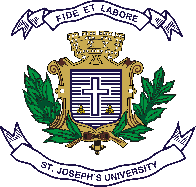 ST JOSEPH’S UNIVERSITY, BENGALURU -27M.S.W– IV SEMESTER SEMESTER EXAMINATION: APRIL 2024(Examination conducted in May /June 2024)SW0021: Organizational Behaviour  (For current batch students only)Time: 2 Hours									          Max Marks: 50 This paper contains TWO printed pages and THREE partsPART - AAnswer any FIVE of the following			  	  		   5X2=10State any two significance of Organizational Behaviour (OB).Expand MBTI. What is an Attitude? Give an example.How do you understand the concept of centralization and decentralization in organization structure?What is work stress and mention any two potential consequences on employees in an organization?What is the Transactional Analysis Theory, and how does it apply in interpersonal relationships?What do you mean by Organizational Values and give an example?PART - BAnswer any FOUR of the following				  	     4X5=20Write a short note on the following  Quality of work life   Work Life Balance.Describe the concepts of decision making and teamwork and explain how they are important in the foundation for group behaviour?What is an attitude and explain how job satisfaction, job involvement and organizational commitment are part of attitude?Highlight the Contributions of Hawthorne studies in understanding Organizational Behaviour.Describe with examples the Big Five Model of Personality. PART - CAnswer any TWO of the following			  	 	    2X10=20Critically examine any two theories of Motivation and explain how you will use them to motivate your companions to excel in academics?Describe the various types of leadership styles and explain a type of leadership that you want to practice in your agency.What is Organizational culture? Explain how it is important to create an ethical Organizational culture in your fieldwork organization.